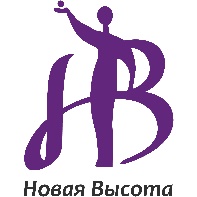 Фонд поддержки социальных и культурных инициатив «Новая высота»191002, Санкт-Петербург, ул. Ломоносова, дом 16, лит. А, пом. 15Нтел. (812)312-02-20, woman1spb@mail.ruРегистрация на участие в хакатоне социальных проектов в сфере защиты детей и юношества «Верные друзья»2021 г.Направления:«Физическая культура и спорт»«Медицина» «Дополнительной образование» «Социальная работа»«Безопасность и защита прав детей и юношества»«Деятельность в интернет-пространстве»«Культура»Регистрируясь для участия в Хакатоне, участники дают согласие в письменной форме на обработку персональных данных и согласие на фото и видеосъёмку.Форма согласия направляется участнику по указанной электронной почте дополнительно после регистрации.Дата «____» _____________ 2021 г.Ф.И.О.НаправлениеТелефонАдрес электронной почтыИнформация о себе (место учебы / работы)дополнительная информация – по желанию.